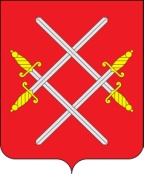 АДМИНИСТРАЦИЯ РУЗСКОГО ГОРОДСКОГО ОКРУГАМОСКОВСКОЙ ОБЛАСТИПОСТАНОВЛЕНИЕ___________________________«Об утверждении стоимости питания в день на одного обучающегося в муниципальных образовательных учреждениях Рузского городского округа с круглогодичным пребыванием детей»	В соответствии с Федеральным законом от 06.10.2003 № 131-ФЗ «Об общих принципах организации местного самоуправления в Российской Федерации», Федеральным законом от 29.12.2012 № 273 – ФЗ «Об образовании в Российской Федерации», Постановлением Главного государственного санитарного врача РФ от 27.10.2020 № 32 «Об утверждении санитарно-эпидемиологических правил и норм СанПиН 2.3/2.4.3590-20 санитарно-эпидемиологические требования к организации общественного питания населения», с целью совершенствования системы организации питания обучающихся в муниципальных образовательных организациях Рузского городского округа Московской области с круглосуточным пребыванием детей, руководствуясь Уставом Рузского городского округа Московской области, Администрация Рузского городского округа постановляет:Утвердить стоимость питания за счет средств бюджета Рузского городского округа Московской области в следующих общеобразовательных учреждениях Рузского городского округа с круглосуточным пребыванием детей:- Муниципальное автономное общеобразовательное учреждение кадетская школа-интернат «Первый Рузский казачий кадетский корпус имени Героя Советского Союза Л.М. Доватора» в размере 401,26 (четыреста один) рубль двадцать шесть копеек на одного обучающегося в день, за каждый учебный день фактического посещения (6-разовое питание);-     Муниципальное бюджетное общеобразовательное учреждение для воспитанников с ограниченными возможностями здоровья «Тучковская специальная (коррекционная) школа – интернат VIII вида» в размере 250 (двухсот пятидесяти) рублей на одного обучающегося в день за каждый учебный день фактического посещения (5 – разовое питание).Настоящее постановление вступает в силу с момента его подписания и распространяется на правоотношения, возникшие с 1 января 2022 года.Опубликовать настоящее постановление в газете «Красное знамя» и разместить на официальном сайте Рузского городского округа Московской области в сети «Интернет».Контроль за исполнением настоящего постановления возложить на Заместителя Главы Администрации Рузского городского округа Московской области Волкову Е.С.Глава городского округа                                                              Н.Н. Пархоменко